Доступность качественного образования для всех категорий детей в общеобразовательных организациях города Ливны В соответствии с Федеральным законом «об образовании в Российской Федерации» № 273 – ФЗ от 29 декабря 2012 года дети с ограниченными возможностями здоровья, в том числе с инвалидностью, имеют право получать образование совместно с другими обучающимися, инклюзивно, или в отдельных классах. В настоящее время  одним из приоритетных направлений  в городе в сфере образования является создание условий для предоставления детям-инвалидам равного доступа к качественному образованию в общеобразовательных учреждениях, реализующих образовательные программы общего образования, с учётом особенностей их психофизического развития и с учётом заключений психолого-медико-педагогической комиссии.С 2014 года по 2018 года следующие образовательные учреждения: МБОУ СОШ № 2, МБОУ СОШ № 1, МБОУ СОШ № 4, МБДОУ «Центр развития ребенка – детский сад № 20», МБДОУ «ЦРР - детский сад №16» в рамках федеральной программы «Доступная среда» в соответствии с выделенными объемами финансирования создали условия для детей с ограниченными возможностями здоровья.В рамках выполнения муниципальной программы «Доступная среда» 2017 -2019 гг. фактически было освоено 213514 рублей.С 2017 по 2019 годы выполнены работы по установке наружных пандусов в муниципальном бюджетном общеобразовательном учреждении «Основная общеобразовательная школе № 11» г. Ливны и Центре психолого-педагогической, медицинской и социальной помощи. В 2019 году поменял адрес МКУ «Центр психолого-педагогической,                               медицинской и социальной помощи». Теперь он расположен по адресу:         г. Ливны, улица Солнечная, д. 1б. Это позволило создать для детей и их родителей  более комфортные условия. 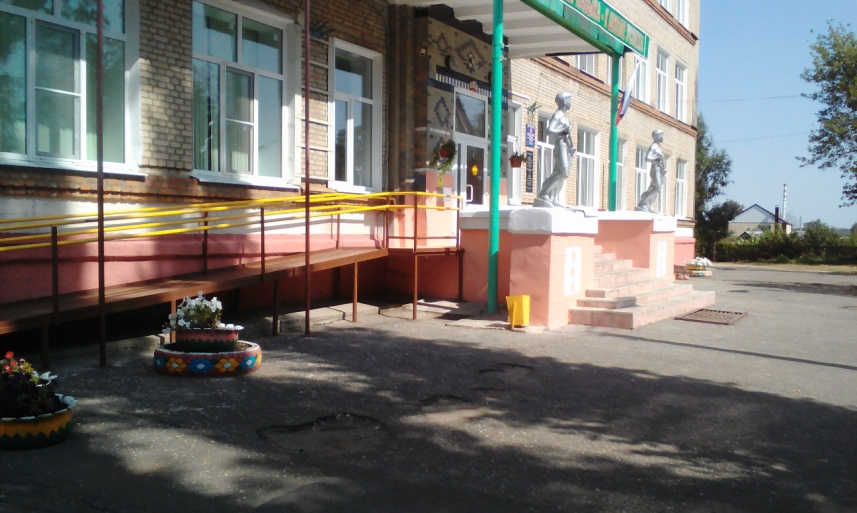 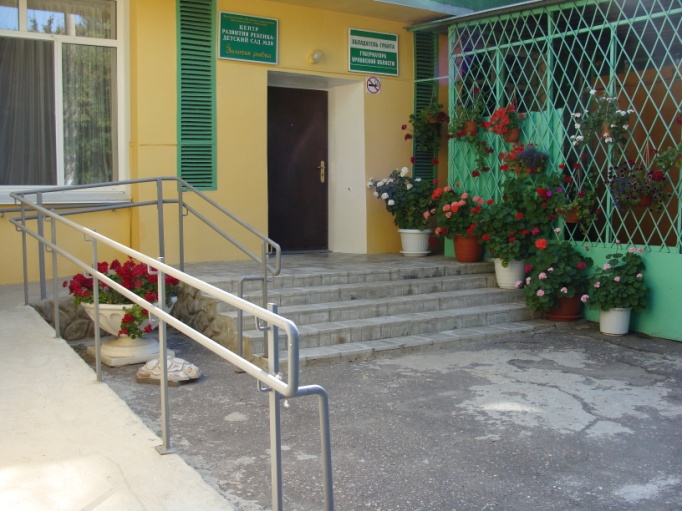 